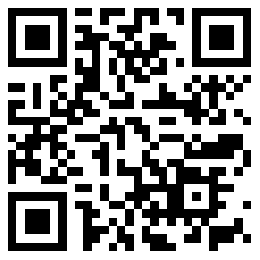 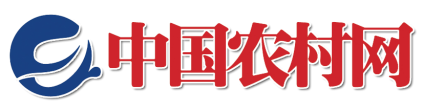               通讯员申请表         省         市            县            乡（镇）请将此表填好后手机拍照，图片发送至中国农村网邮箱crnewsweb@126.com，或添加微观三农微信公众号（ID:nybwgsn），通过对话框私信发送。© 获取本表电子版可扫一扫左上角二维码            填表日期：姓名出生年月个人照片性别政治面貌个人照片手机微信号个人照片EmailQQ号码个人照片所在单位现任职务身份证号码个人简历100字以内100字以内100字以内100字以内100字以内100字以内工作设想150字以内150字以内150字以内150字以内150字以内150字以内申请人所在单位意见是否同意推荐（打√）：是□               否□         （单位盖章）是否同意推荐（打√）：是□               否□         （单位盖章）是否同意推荐（打√）：是□               否□         （单位盖章）是否同意推荐（打√）：是□               否□         （单位盖章）是否同意推荐（打√）：是□               否□         （单位盖章）